Sélection des sources d'information en Santé communautaireNomDisciplines couvertesDisciplines couvertesTrucs & astucesTrucs & astucesProducteur, éditeur + quelques chiffres AccèsPubMed 
(Medline)
www.ncbi.nlm.nih.gov/pubmed?otool=ichbfmglibmédecinesciences biomédicalesmédecinesciences biomédicalesvocabulaire contrôlé MeSH pour publications récentes compléter sa recherche en vocabulaire libre related articles, filtersvocabulaire contrôlé MeSH pour publications récentes compléter sa recherche en vocabulaire libre related articles, filtersNational Library of Medicine et National Institutes of Health, US25 mio références5600 revues indexées1946->mise à jour quotidiennegratuitla base de données la plus importante pour les sciences biomédicales construction de stratégies de recherche très finesimportation Zotero okEmbase
www.embase.commédecinescience biomédicalesmédecinescience biomédicalesvocabulaire contrôlé EmTreeaffichage des résultats avec filtres possibles par facette : drugs, diseases, study type, etcvocabulaire contrôlé EmTreeaffichage des résultats avec filtres possibles par facette : drugs, diseases, study type, etcElsevier (Amsterdam)24 mio références1950->mise à jour hebdomadairelicenceUNIGEl'autre base de données importante pour la médecineMedline y est intégré depuis 2010meilleure couverture des revues européennes que PubMedtrès bonne couverture de la pharmacologie, pharmacothérapiesThe Cochrane Libraryhttp://www.cochranelibrary.com/santé, médecine, Evidence-Based Medicine
santé, médecine, Evidence-Based Medicine
"search manager" pour combiner plusieurs étapesvocabulaire contrôlé MeSH"search limits" pour limiter le résultats  à une des bases de données, par . ex CENTRAL pour les essais cliniques"search manager" pour combiner plusieurs étapesvocabulaire contrôlé MeSH"search limits" pour limiter le résultats  à une des bases de données, par . ex CENTRAL pour les essais cliniquesCochrane Library : 6 bases de données dont Cochrane Database of Systematic Reviews (CDSR)Cochrane Central Register of Controlled Trials (CENTRAL)Database of Abstract of Reviews of Effects (DARE)Est produite par Cochrane Collaboration et publié par Wileylicense UNIGErevue systématiques et protocoles selon les recommandations Cochraneautres revues systématiques et méta-analyses avec évaluation de la qualité de la revue(DARE)essais cliniquesguide d'utilisation : http://www.cochranelibrary.com/dotAsset/179451cd-dd6f-4dd1-abe9-7873aad31b57.pdfPubMed Healthhttp://www.ncbi.nlm.nih.gov/pubmedhealth/médecine, Evidence-Based Medicinemédecine, Evidence-Based MedicineNational Library of Medicine, USgratuitanswers to the question “What works?” in medical and health carereviews of clinical effectiveness research, with easy-to-read summaries for consumers  technical reports, Clinical effectiveness research clinician information, educational resourcesWeb of Science 
http://apps.webofknowledge.com/multidisciplinairemultidisciplinairearticles cités et citant vocabulaire libre nombre de citations pour un articlearticles cités et citant vocabulaire libre nombre de citations pour un articleInstitute of Scientific Information, Thompson & Reuters87 mio références900 mio références citées12'000 revues indexées toutes disciplines confondues (dont 8500 en sciences exactes et médecine)1900->licenceUNIGEl'accès le plus large aux publications scientifiquesrecherches interdisciplinairesaccès aux citationsImpact Factor des revuesPsycINFO
http://search.ebscohost.com/login.aspx?authtype=ip,uid&profile=ehost&defaultdb=psyhpsychologie, neurologie, psychiatrie,
éducation, education spécialeFrancis, PsycInfo, Eric disponibles sur la même interface EBSCO -> les sélectionner les trois et effectuer une seule recherche au lieu de troisFrancis, PsycInfo, Eric disponibles sur la même interface EBSCO -> les sélectionner les trois et effectuer une seule recherche au lieu de troisFrancis, PsycInfo, Eric disponibles sur la même interface EBSCO -> les sélectionner les trois et effectuer une seule recherche au lieu de troisAmerican Psychological Association  3.5 mio références38  mio références citées 2450 revues indexées1872 ->licenceUNIGEla base de données la plus importante en psychologiecontient aussi :
thèses, chapitres de livres, tests psychologiquesRERO Explore explore.rero.ch/gemultidisciplinairefacettes pour filtrer et réduire  les résultatstroncature : *
pour remplacer un/des caractères à la fin d'un mottroncature : ? 
pour remplacer un/des caractères au milieu d'un motguillemets "   " pour les expressionsfacettes pour filtrer et réduire  les résultatstroncature : *
pour remplacer un/des caractères à la fin d'un mottroncature : ? 
pour remplacer un/des caractères au milieu d'un motguillemets "   " pour les expressionsfacettes pour filtrer et réduire  les résultatstroncature : *
pour remplacer un/des caractères à la fin d'un mottroncature : ? 
pour remplacer un/des caractères au milieu d'un motguillemets "   " pour les expressionsinterface de recherche du Réseau des Bibliothèques de Suisse occidentale (RERO : bibliothèques universitaires, patrimoniales, publiques et spécialisées des cantons suisses romands) :260 bibliothèques6,5 MIO de références  pour  le catalogue collectifgratuit,puis accès aux texte intégral selon licence UNIGEpermet de rechercher en une seule fois des informations provenant de plusieurs sources : ressources disponibles dans les bibliothèques GE (livres, revues, documents en ligne, DVD ressources électroniques (articles, ebooks, comptes-rendus. etc.) souscrites par l'UNIGE et provenant de portails d'éditeurs ou de bases de données importation Zotero okLiSSa, Littérature scientifique en Santéhttp://www.lissa.fr/santé et médecinechercher en françaisde préférence avec les MeSH traduits en français, voir http://www.hetop.eu/hetop/#env=basic&lang=fr&res=null&q=chercher en françaisde préférence avec les MeSH traduits en français, voir http://www.hetop.eu/hetop/#env=basic&lang=fr&res=null&q=chercher en françaisde préférence avec les MeSH traduits en français, voir http://www.hetop.eu/hetop/#env=basic&lang=fr&res=null&q=Base de données bibliographiques des principaux contenus scientifiques de santé en français (journaux scientifiques, encyclopédies, livresPour l'instant, en version prototype, développée entre autres partenaires par le CiSMeF.gratuitse positionne "comme un outil de santé publique, de formation continue professionnelle et d'éducation thérapeutique"liste des revues indexées dans LiSSa : http://www.lissa.fr/rep/revues, on y trouve : 44 revues suisses, mais 3 seulement encore en cours de publication : Gesnerus, Revue médicale suisse, Praxis, Krankenpflege-Soins Infirmiers, Swiss dental journal3 revues de santé publique en cours de publication : Revue canadienne de santé publique, Revue d'épidémiologie et de santé publique, Santé publiqueBDSP, Banque de données en santé publiquehttp://www.bdsp.ehesp.fr/Base/santé publiqueFrancechercher en françaisrecherche avancéenuage des mots-clés BDSP pour réduire un résultat de recherchefiltres dates + languechercher en françaisrecherche avancéenuage des mots-clés BDSP pour réduire un résultat de recherchefiltres dates + languechercher en françaisrecherche avancéenuage des mots-clés BDSP pour réduire un résultat de recherchefiltres dates + langueBanque de données en santé publique (BDSP) : réseau français de centres de documentation, producteurs et diffuseurs d'info, spécialistes en santé publique :géré par l'Ecole des hautes études en santé publique, Rennesplusieurs services à disposition dont la base documentaire couvrant la littérature scientifique et technique en santé publiquebientôt 500'000 référencesgratuitspécialisé en santé publiquerecherches en françaisréférences en françaisune partie des références disponibles en texte intégralimportation Zotero okOBSAN, Observatoire suisse de la Santéhttp://www.obsan.admin.ch/frsanté et systèmes de santé en Suisseinfos classés par thèmes de santéinfos classés par thèmes de santéinfos classés par thèmes de santéObservatoire suisse de la santé (OBSAN) :analyse et publie sous forme de rapports, bulletins et indicateurs  les infos existant en Suisse dans le domaine de la santémandat de prestation définit par la Confédération et les cantonsgratuitun des 3 principaux portails sur la santé en Suisse :à consulter pour les données, indicateurs, statistiques, rapports sur la santé en SuisseOFSP, Office fédéral de la santé publiquehttp://www.bag.admin.ch/index.html?lang=frsanté publique suisseaccès par thèmes de santéaccès par thèmes de santéaccès par thèmes de santéOffice fédéral de la santé publique gratuitun des 3 principaux portails sur la santé en Suisse :à consulter pour les infos sur la politique, les campagnes, les rapports, les données et recommandations de santé publique en SuisseStatistique suisse, Thème Santéhttp://www.bfs.admin.ch/bfs/portal/fr/index/themen/14.htmlstatistiques suisses : thème 14 santéchoisir le thème 14 pour la santé"Ce thème de A à Z" pour la liste des thèmes choisir le thème 14 pour la santé"Ce thème de A à Z" pour la liste des thèmes choisir le thème 14 pour la santé"Ce thème de A à Z" pour la liste des thèmes Office fédéral de la statistique gratuitun des 3 principaux portails sur la santé en Suisse :à consulter pour les statistiques, indicateurs, enquêtes et analyses sur l'état de santé, les maladies et les services de santé en SuisseWHOLIShttp://www.who.int/library/databases/fr/santé globaleutilise le vocabulaire contrôlé MeSH (comme PubMed)tutoriel : http://www.who.int/entity/library/databases/Tutoriel_WHOLIS.pdf?ua=1utilise le vocabulaire contrôlé MeSH (comme PubMed)tutoriel : http://www.who.int/entity/library/databases/Tutoriel_WHOLIS.pdf?ua=1utilise le vocabulaire contrôlé MeSH (comme PubMed)tutoriel : http://www.who.int/entity/library/databases/Tutoriel_WHOLIS.pdf?ua=1WHOLIS : catalogue en ligne de la bibliothèque de l’OMS contenant : publications de l'OMS dès 1948 ->littérature internationale (livres et articles) couvrant des sujets liés à la santé publiquegratuitaccès au texte intégral de nombreux documents recensésanglais, français, espagnolGlobal Healthhttp://www.who.int/gho/en/santé globaleGlobal Health Observatory (GHO) data ou Observatoire mondial de la Santé :portail de l’OMS sur les statistiques sanitaires du monde entierses objectifs : faciliter l'accès aux données et aux statistiques des pays en mettant l’accent sur les estimations comparablesoffrir des analyses de l’OMS pour suivre la situation et les tendances au niveau mondial, régional et nationalgratuitles données concernant les pays comportent toutes les statistiques et les profils sanitaires des pays membres de l’OMS.rapports analytiques sur les questions prioritaires de santé, dont les Statistiques sanitaires mondiales publiées chaque année et compilant les statistiques pour les principaux indicateurs sanitaires.Hinarihttp://www.who.int/hinari/fr/santé globaleProgramme HINARI :collaboration OMS et grands éditeurs scientifiqueaccès aux collections de publications en biomédecine et en santé pour les pour les institutions médicales des pays en voie de développement 14 000 revues (en 30 langues), 46 000 livres et 100 autres sources accès : réservé et depuis certains pays  (selon critère d’admission précis)accès aux collections de publications en biomédecine et en santé pour les pour les institutions médicales des pays en voie de développement Google Scholar 
https://scholar.google.commultidisciplinaire,
et de nature académiquemultidisciplinaire,
et de nature académiquevocabulaire libre :
-> choisir des termes très spécifiques et de nombreux synonymesrecherche avancée, utilisez la flèche dans la barre de recherche  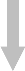 GoogleGooglegratuitl'un des meilleurs moteurs de recherche de littérature scientifique gratuitaccès aux citationsrecherche dans le texte intégral si celui-ci est en open accessCISMEFhttp://www.cismef.org/santé et sciences médicalesFrancesanté et sciences médicalesFranceCatalogue et index des sites médicaux de langue française (CISMEF) produit par le Centre Hospitalier Universitaire de Rouen Catalogue et index des sites médicaux de langue française (CISMEF) produit par le Centre Hospitalier Universitaire de Rouen gratuit2 outils :Doc'CISMEF : sélection et description de site médicaux francophones  proposant des ressources concernant l'enseignement, la médecine factuelle (EBM) ou documents spécialement destinés aux patients et au grand publicPortail terminologique de santé : pour consulter la traduction française du thésaurus MeSH et les autres terminologies de santé